Name________________________________________________Date__________________________ Week 6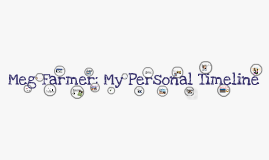 MY Personal Time LineTask:  Create your own personal time line.   Directions: Use rational numbers as your scale to represent months. Find out key events that happened before your were born and since you have been alive.  Make sure to include 0.  Record the corresponding year that 0 represents.  Create three futuristic goals (i.e. graduating from middle/high school). Challenge: Interview and create another time line for an older family member.  